ČETVRTAK, 1.4.2021. MATEMATIKA-LK ZBROJI I ODUZMI POMOĆU BROJEVNE CRTE.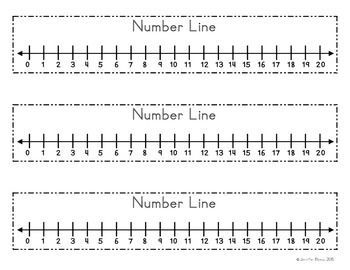 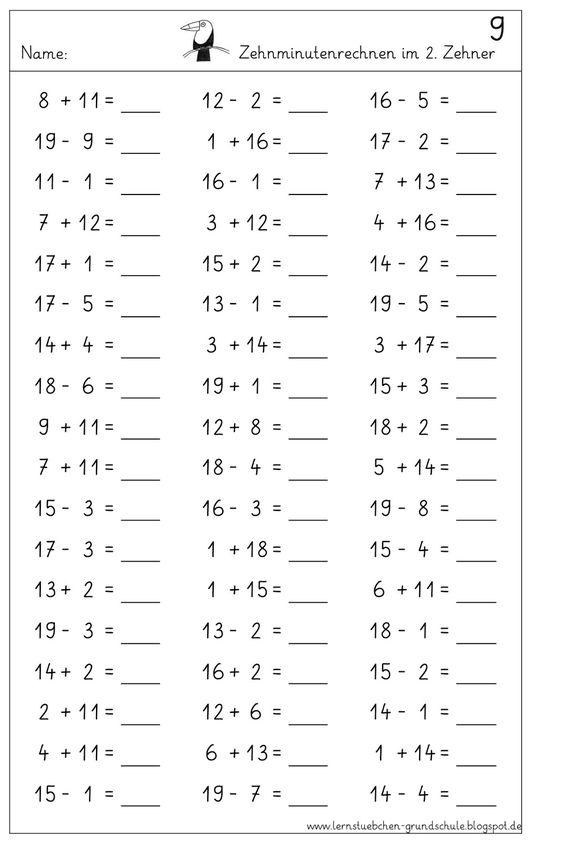 